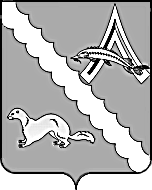 ДУМА АЛЕКСАНДРОВСКОГО РАЙОНАТОМСКОЙ ОБЛАСТИРЕШЕНИЕРуководствуясь Федеральным законом от 06.10.2003 № 131-ФЗ «Об общих принципах организации местного самоуправления в Российской Федерации»,Дума Александровского района Томской области РЕШИЛА:1. Внести в Устав муниципального образования «Александровский район», утвержденный решением Думы Александровского района  Томской области от 16.04.2009 № 447, дополнения согласно приложению.2. Направить настоящее решение на государственную регистрацию в Управление Министерства юстиций Российской Федерации по Томской области.3. Настоящее решение официально опубликовать (обнародовать) после его государственной регистрации в установленной законом сроки, а также разместить на официальном сайте органов местного самоуправления Александровского района Томской области.4. Настоящее решение вступает в силу с даты его официального опубликования (обнародования).Приложение  к решению Думы Александровского района        Томской области от  21.10.2020 № 9  Дополнения в Уставмуниципального образования «Александровский район»Внести в Устав муниципального образования «Александровский район», утверждённый решением Думы Александровского района Томской области от 16.04.2009 № 447, следующие дополнения:1) часть 1 статьи 13 дополнить пунктом 17 следующего содержания:«17) предоставление сотруднику, замещающему должность участкового уполномоченного полиции, и членам его семьи жилого помещения на период замещения сотрудником указанной должности.»;2) часть 4 статьи 38 дополнить абзацем следующего содержания:«Депутату Думы Александровского района Томской области для осуществления своих полномочий на непостоянной основе гарантируется сохранение места работы (должности) на период, который не может составлять в совокупности менее двух и более шести рабочих дней в месяц.».ПОЯСНИТЕЛЬНАЯ ЗАПИСКАк проекту решения Думы Александровского района Томской области«О внесении дополнений в Устав муниципального образования «Александровский район»Настоящий проект решения Думы Александровского района Томской области «О внесении дополнений в Устав муниципального образования «Александровский район» (далее – проект) разработан в целях приведения Устава муниципального образования «Александровский район» в соответствие действующему законодательству.Дополнение части 1 статьи 13 Устава муниципального образования «Александровский район» обусловлено изменением части 1 статьи 15.1. Федерального закона от 06.10.2003 № 131-ФЗ «Об общих принципах организации местного самоуправления в Российской Федерации» (далее - Федеральный закон №131-ФЗ). Федеральным законом от 20.07.2020 № 241-ФЗ «О внесении изменений в статью 9 Федерального закона «О социальных гарантиях сотрудникам органов внутренних дел Российской Федерации и внесении изменений в отдельные законодательные акты Российской Федерации» и Федеральный закон «Об общих принципах организации местного самоуправления в Российской Федерации»  часть 1 статьи 15.1 Федерального закона № 131-ФЗ дополнена правом органов местного самоуправления на решение вопросов, не отнесенных к вопросам местного значения - предоставлять сотруднику, замещающему должность участкового уполномоченного полиции, и членам его семьи жилого помещения на период замещения сотрудником указанной должности.Дополнение части 4 статьи 38 Устава муниципального образования «Александровский район» обусловлено изменением части 5 статьи 40 Федерального закона № 131-ФЗ, статьи 3 Закона Томской области от 06.05.2009 № 68-ОЗ «О гарантиях деятельности депутатов представительных органов муниципальных образований, выборных должностных лиц местного самоуправления, лиц, замещающих муниципальные должности, в Томской области» (далее – Закон Томской области № 68-ОЗ). Федеральным законом от 24.04.2020 № 148-ФЗ «О внесении изменений в отдельные законодательные акты Российской Федерации» внесены дополнения в часть 5 статьи 40 Федерального закона №131-ФЗ, Законом Томской области от 08.07.2020 № 98-ОЗ «О внесении изменений в статью 3 Закона Томской области «О гарантиях деятельности депутатов представительных органов муниципальных образований, выборных должностных лиц местного самоуправления, лиц, замещающих муниципальные должности, в Томской области» внесены дополнения в статью 3 Закона Томской области № 68-ОЗ, согласно которым депутатам для осуществления своих полномочий на непостоянной основе устанавливается гарантия сохранения места работы (должности), при этом продолжительность периода сохранения места работы (должности) устанавливается уставом и не может составлять в совокупности менее двух и более шести рабочих дней в месяц. В целях реализации норм федерального и областного законодательства, проектом предлагается дополнить часть 4 статьи 38 абзацем следующего содержания: «Депутату Думы Александровского района Томской области для осуществления своих полномочий на непостоянной основе гарантируется сохранение места работы (должности) на период, который не может составлять в совокупности менее двух и более шести рабочих дней в месяц.».На основании изложенного предлагаю принять настоящий проект.Главный специалист – юрист Администрации района                                                                                          Климова А.А.СРАВНЕНИЕ РЕДАКЦИЙК проекту решения Думы Александровского района Томской области «О внесении дополнений в Устав муниципального образования «Александровский район»21.10.2020№ 9 с. Александровскоес. АлександровскоеО внесении дополнений в Устав муниципального образования «Александровский район»Председатель Думы Александровского района                                        	  М.А. Миронова                   Глава Александровского района                                                     В.П. МумберСтруктурная единица решенияРедакция действующих положений решенияРедакция положений решения с учетом предлагаемых измененийЧасть 1 статьи 131. Органы местного самоуправления Александровского района имеют право на:1) создание музеев Александровского района;2) исключен;3) участие в осуществлении деятельности по опеке и попечительству;4) создание условий для осуществления деятельности, связанной с реализацией прав местных национально-культурных автономий на территории Александровского района;5) оказание содействия национально-культурному развитию народов Российской Федерации и реализации мероприятий в сфере межнациональных отношений на территории Александровского района;6) утратил силу;7) создание условий для развития туризма;8) оказание поддержки общественным наблюдательным комиссиям, осуществляющим общественный контроль за обеспечением прав человека и содействие лицам, находящимся в местах принудительного содержания;9) оказание поддержки общественным объединениям инвалидов, а также созданным общероссийскими общественными объединениями инвалидов организациям в соответствии с Федеральным законом от 24 ноября 1995 года № 181-ФЗ «О социальной защите инвалидов в Российской Федерации»;10) осуществление мероприятий, предусмотренных Федеральным законом «О донорстве крови и ее компонентов»;11) совершение нотариальных действий, предусмотренных законодательством, в случае отсутствия в расположенном на межселенной территории населенном пункте нотариуса;12) создание условий для организации проведения независимой оценки качества оказания услуг организациями в порядке и на условиях, которые установлены федеральными законами;13) создание условий для организации проведения независимой оценки качества условий оказания услуг организациями в порядке и на условиях, которые установлены федеральными законами, а также применение результатов независимой оценки качества условий оказания услуг организациями при оценке деятельности руководителей подведомственных организаций и осуществление контроля за принятием мер по устранению недостатков, выявленных по результатам независимой оценки качества условий оказания услуг организациями, в соответствии с федеральными законами;14) осуществление мероприятий в сфере профилактики правонарушений, предусмотренных Федеральным законом от 23.06.2016 № 182-ФЗ «Об основах системы профилактики правонарушений в Российской Федерации»;15) оказание содействия развитию физической культуры и спорта инвалидов, лиц с ограниченными возможностями здоровья, адаптивной физической культуры и адаптивного спорта;16) осуществление мероприятий по защите прав потребителей, предусмотренных Законом Российской Федерации от 7 февраля 1992 года № 2300-1 «О защите прав потребителей».1. Органы местного самоуправления Александровского района имеют право на:1) создание музеев Александровского района;2) исключен;3) участие в осуществлении деятельности по опеке и попечительству;4) создание условий для осуществления деятельности, связанной с реализацией прав местных национально-культурных автономий на территории Александровского района;5) оказание содействия национально-культурному развитию народов Российской Федерации и реализации мероприятий в сфере межнациональных отношений на территории Александровского района;6) утратил силу;7) создание условий для развития туризма;8) оказание поддержки общественным наблюдательным комиссиям, осуществляющим общественный контроль за обеспечением прав человека и содействие лицам, находящимся в местах принудительного содержания;9) оказание поддержки общественным объединениям инвалидов, а также созданным общероссийскими общественными объединениями инвалидов организациям в соответствии с Федеральным законом от 24 ноября 1995 года № 181-ФЗ «О социальной защите инвалидов в Российской Федерации»;10) осуществление мероприятий, предусмотренных Федеральным законом «О донорстве крови и ее компонентов»;11) совершение нотариальных действий, предусмотренных законодательством, в случае отсутствия в расположенном на межселенной территории населенном пункте нотариуса;12) создание условий для организации проведения независимой оценки качества оказания услуг организациями в порядке и на условиях, которые установлены федеральными законами;13) создание условий для организации проведения независимой оценки качества условий оказания услуг организациями в порядке и на условиях, которые установлены федеральными законами, а также применение результатов независимой оценки качества условий оказания услуг организациями при оценке деятельности руководителей подведомственных организаций и осуществление контроля за принятием мер по устранению недостатков, выявленных по результатам независимой оценки качества условий оказания услуг организациями, в соответствии с федеральными законами;14) осуществление мероприятий в сфере профилактики правонарушений, предусмотренных Федеральным законом от 23.06.2016 № 182-ФЗ «Об основах системы профилактики правонарушений в Российской Федерации»;15) оказание содействия развитию физической культуры и спорта инвалидов, лиц с ограниченными возможностями здоровья, адаптивной физической культуры и адаптивного спорта;16) осуществление мероприятий по защите прав потребителей, предусмотренных Законом Российской Федерации от 7 февраля 1992 года № 2300-1 «О защите прав потребителей».17) предоставление сотруднику, замещающему должность участкового уполномоченного полиции, и членам его семьи жилого помещения на период замещения сотрудником указанной должности.Часть 4 статьи 384. Депутаты Думы района осуществляют свои полномочия, как правило, на непостоянной основе. На постоянной основе могут работать не более 10 процентов депутатов от установленного числа депутатов Думы района.4. Депутаты Думы района осуществляют свои полномочия, как правило, на непостоянной основе. На постоянной основе могут работать не более 10 процентов депутатов от установленного числа депутатов Думы района.Депутату Думы Александровского района Томской области для осуществления своих полномочий на непостоянной основе гарантируется сохранение места работы (должности) на период, который не может составлять в совокупности менее двух и более шести рабочих дней в месяц.